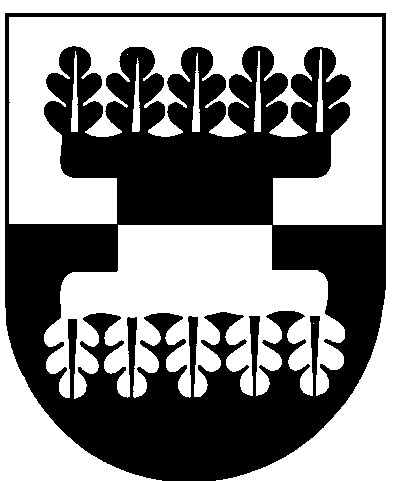 ŠILALĖS RAJONO SAVIVALDYBĖS ADMINISTRACIJOSDIREKTORIUSĮSAKYMASDĖL CIVILINĖS SAUGOS BŪKLĖS ŠILALĖS RAJONO SAVIVALDYBĖS ŠVIETIMO ĮSTAIGOSE PATIKRINIMO2019 m. spalio 31 d. Nr. DĮV-877ŠilalėVadovaudamasis Lietuvos Respublikos vietos savivaldos įstatymo 29 straipsnio 8 dalies 2 punktu, Civilinės saugos būklės valstybės ir savivaldybių institucijose ir įstaigose, kitose įstaigose ir ūkio subjektuose patikrinimų organizavimo ir atlikimo, privalomų nurodymų pašalinti civilinę saugą reglamentuojančių teisės aktų  pažeidimus davimo ir vykdymo tvarkos aprašo, patvirtinto Priešgaisrinės apsaugos ir gelbėjimo departamento prie Vidaus reikalų ministerijos direktoriaus 2010 m. rugsėjo 16 d. įsakymu Nr. 1-263 „Dėl Civilinės saugos būklės valstybės ir savivaldybių institucijose ir įstaigose, kitose įstaigose ir ūkio subjektuose patikrinimų organizavimo ir atlikimo, privalomų nurodymų pašalinti civilinę saugą reglamentuojančių teisės aktų pažeidimus davimo ir vykdymo tvarkos aprašo patvirtinimo“, 10 punktu:P a v e d u:Šilalės rajono savivaldybės administracijos Teisės ir viešosios tvarkos skyriaus vyriausiajam specialistui Martynui Remeikiui atlikti šių švietimo įstaigų civilinės saugos būklės kompleksinius (planinius) patikrinimus:Šilalės Dariaus ir Girėno progimnazijos, patikrinimą atlikti 2019 m. lapkričio 7 d.;Šilalės r. Kvėdarnos Kazimiero Jauniaus gimnazijos, patikrinimą atlikti 2019 lapkričio 12 d.;Šilalės r. Pajūrio Stanislovo Biržiškio gimnazijos, patikrinimą atlikti 2019 m. lapkričio 14 d.;paskelbti šį įsakymą Šilalės rajono savivaldybės interneto svetainėje www.silale.lt.Šis įsakymas gali būti skundžiamas Lietuvos Respublikos administracinių bylų teisenos įstatymo nustatyta tvarka Lietuvos administracinių ginčų komisijos Klaipėdos apygardos skyriui (H. Manto g. 37, 92236 Klaipėda) arba Regionų apygardos administracinio teismo Klaipėdos rūmams (Galinio Pylimo g. 9, 91230 Klaipėda) per vieną mėnesį nuo šio įsakymo įteikimo suinteresuotam asmeniui dienos.Administracijos direktorius	Valdemaras Jasevičius